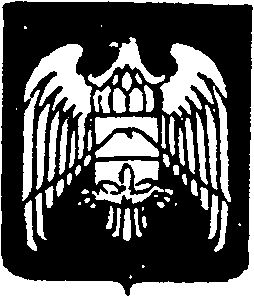 СОВЕТ  МЕСТНОГО  САМОУПРАВЛЕНИЯ  ГОРОДСКОГО ПОСЕЛЕНИЯ НАРТКАЛА УРВАНСКОГО МУНИЦИПАЛЬНОГО РАЙОНА КАБАРДИНО-БАЛКАРСКОЙ РЕСПУБЛИКИ КЪЭБЭРДЕЙ-БАЛЪКЪЭР РЕСПУБЛИКЭМ И АРУАН МУНИЦИПАЛЬНЭ  КУЕЙМ ЩЫЩ НАРТКЪАЛЭ   КЪАЛЭ ЖЫЛАГЪУЭМ И ЩIЫПIЭ  САМОУПРАВЛЕНЭМКIЭ СОВЕТ КЪАБАРТЫ-МАЛКЪАР РЕСПУБЛИКАНЫ УРВАН  МУНИЦИПАЛЬНЫЙ РАЙОНУНУ НАРТКЪАЛА ШАХАР ПОСЕЛЕНИЯСЫНЫ ЖЕР-ЖЕРЛИ  САМОУПРАВЛЕНИЯСЫНЫ  СОВЕТИРешение №19/2Совета местного самоуправления городского поселения Нарткала Урванского муниципального района Кабардино-Балкарской Республики(седьмого созыва) 26.06.2023 г.	 				   	                            г.п. НарткалаО внесении изменений и дополненийв Устав городского поселения Нарткала
Урванского муниципального района КБР В соответствии с Федеральными законами от 12.06.2002 № 67-ФЗ «Об основных гарантиях избирательных прав и права на участие в референдуме граждан Российской Федерации», от 06.02.2023 № 12-ФЗ «О внесении изменений в федеральный закон «Об общих принципах организации публичной власти в субъектах Российской Федерации» и отдельные законодательные акты Российской Федерации», от 06.10.2003 № 131-ФЗ «Об общих принципах организации местного самоуправления в Российской Федерации», Законом Кабардино-Балкарской Республики от 20.08.2003 № 74-РЗ «О выборах депутатов представительных органов местного самоуправления» и п.1 ч.1 ст. 25 Устава городского поселения Нарткала Урванского муниципального района КБР, Совет местного самоуправления городского поселения Нарткала Урванского муниципального района КБРРЕШИЛ:1. Принять изменения в Устав городского поселения Нарткала Урванского муниципального района КБР (прилагается).2. Главе городского поселения Нарткала Урванского муниципального района КБР в порядке, установленном Федеральным законом от 21.07.2005 № 97-ФЗ «О государственной регистрации уставов муниципальных образований», предоставить изменения в Устав городского поселения Нарткала Урванского муниципального района КБР на государственную регистрацию в Управление Министерства Юстиции РФ по Кабардино-Балкарской Республике в течение 15 дней.3. Главе городского поселения Нарткала Урванского муниципального района КБР обнародовать изменения в Устав городского поселения Нарткала Урванского муниципального района КБР после государственной регистрации в течение 7 дней и направить в Управление Министерства юстиции Российской Федерации по Кабардино-Балкарской Республике сведения об источнике и о дате официального опубликования (обнародования) городского поселения Нарткала Урванского муниципального района для включения указанных сведений в государственный реестр уставов муниципальных образований Кабардино-Балкарской Республики в 10-дневный срок.4. Настоящее Решение вступает в силу после государственной регистрации и обнародования в установленном законом порядке.5. Внести изменения в Устав, принятый решением Совета местного самоуправления городского поселения Нарткала Урванского муниципального района КБР от 29.01.2022 № 5/2.Глава  городского поселения НарткалаУрванского муниципального района КБР                                  Х. Балахов	 Приложение № 1к решению 19 сессии Совета МС г.п. НарткалаУрванского муниципального района КБР(7 созыва)от 26.06.2023 № 2В связи с внесением изменений в Федеральный закон от 06.10.2003 № 131-ФЗ «Об общих принципах организации местного самоуправления в Российской Федерации», в соответствии с п.1 ч.1 ст.25 Устава городского поселения Нарткала Урванского муниципального района КБР, Совет местного самоуправления городского поселения Нарткала Урванского муниципального района КБРРЕШИЛ:Внести в Устав городского поселения Нарткала Урванского муниципального района КБР от 29.01.2022 № 5/2 следующие изменения и дополнения:1.1. В статье 12 «Голосование по отзыву депутата Совета местного самоуправления городского поселения Нарткала, члена выборного органа местного самоуправления, выборного должностного лица местного самоуправления, голосование по вопросам изменения границ городского поселения Нарткала, преобразования городского поселения Нарткала»:- в части 4 слова «Избирательную комиссию городского поселения» заменить словами «Территориальную избирательную комиссию, организующую подготовку и проведению муниципальных выборов, местного референдума (далее - Территориальная избирательная комиссия)»;- в части 6,7 и 9 слова «избирательная комиссия городского поселения» заменить словами «Территориальная избирательная комиссия» соответственно.1.2. Часть 7.4 статьи 28 «Статус депутата СМС г.п. Нарткала Урванского муниципального района КБР, Главы городского поселения Нарткала, члена выборного органа местного самоуправления, выборного должностного лица местного самоуправления» признать утратившей силу с 01.03.2023г. (Сведения о доходах, расходах, об имуществе и обязательствах имущественного характера, представленные лицами, замещающими муниципальные должности, размещаются на официальных сайтах органов местного самоуправления в информационно-телекоммуникационной сети «Интернет» и (или) предоставляются для опубликования средствам массовой информации в порядке, определяемом муниципальными правовыми актами).1.3. Статью 28 «Статус депутата СМС г.п. Нарткала Урванского муниципального района КБР, Главы городского поселения Нарткала, члена выборного органа местного самоуправления, выборного должностного лица местного самоуправления» дополнить частью 9.1 следующего содержания:«9.1. Полномочия депутата Совета местного самоуправления городского поселения Нарткала прекращаются досрочно решением Совета местного самоуправления городского поселения Нарткала в случае отсутствия депутата без уважительных причин на всех заседаниях Совета местного самоуправления городского поселения Нарткала в течение шести месяцев подряд.»1.4. часть 14 статьи 29 «Глава Местной администрации городского поселения Нарткала» изложить в новой редакции:«14. В случае досрочного прекращения полномочий Главы местной администрации, а также в случае окончания срока действия контракта с главой местной администрации на период проведения конкурсных мероприятий по замещению вакантной должности главы местной администрации, исполняющий обязанности главы местной администрации назначается Советом».1.5. Статью 29 «Глава Местной администрации городского поселения Нарткала» дополнить частью 14.1 следующего содержания:«14.1. В случае временного отсутствия главы местной администрации по основаниям, предусмотренным действующим трудовым законодательством, его полномочия временно исполняет заместитель Главы местной администрации, определяемый Главой местной администрации г.п. Нарткала. В случае невозможности издания Главой местной администрации г.п. Нарткала соответствующего распоряжения, исполняющий обязанности главы местной администрации г.п. Нарткала, назначается Советом».1.6. Статью 33 «Избирательная комиссия городского поселения Нарткала Урванского муниципального района КБР» признать утратившей силу.1.7. В статье 42 «Должности муниципальной службы»:- в части 1 слова «аппарате избирательной комиссии муниципального образования» заменить словами «аппарате территориальной избирательной комиссии».